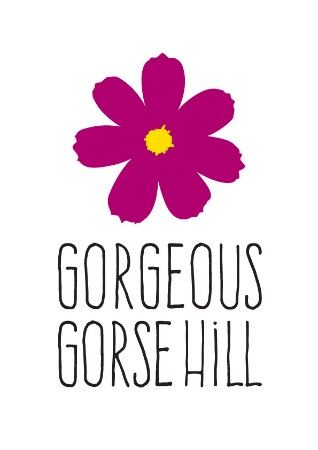 Gorgeous Gorse Hill AGM Notes 26 January 2017Attendees: Ruth Hannan, Mike Cordingley, Mary Patel, Sandra Aguilera, Jennie Wadsworth, Emma Shaw-Nunez, Venessa Scott.Welcome & IntroductionRH welcomed the group and introductions were made.Overview of 2016RH presented an overview of 2016 activities which included 982 volunteer hours and three key projects:Mural, Sculpture and Bench installation at Ravenswood Rest SpaceCanal Bridge Pocket ParkThe New for Old Tree ProjectFull details can be found on the AGM 2017 PowerPoint.Finances 2016MP presented an overview of GGH finances (see PowerPoint) which are in a healthy position due to our independent fundraising and joining the Local Giving page which has a match funding initiative for 2016.RH noted GGH has also just won a People’s Postcode Lottery Grant of £2000. There is also an additional £500 of match funding through Local Giving available to us if anyone is interested in fundraising for us this can be done through the page here: https://localgiving.org/charity/gorsehill/ Committee ElectionsVoting was taken for the Committee members.Nic Ward has stepped down as Secretary, the group thanked NW for her help.JW stepped down as a Committee member.MC nominated RH as Chair, MP as Treasurer and Lisa McAuley (in absentia) as Secretary. Attendees seconded and approved the nominations.SA and MC were approved as Committee members.Action: JW to donate seeds to GGH.Plans and Suggestions for 2017RH noted the big focus for 2017 is maintaining existing sites, one off events and a focus on recruiting more active volunteers.The group agreed to have a “Gorgeous Month” with activities and encouragement for specific volunteering activities through a specific month, a challenge month modelled on the one done by the Scout movement. This would begin with a plant sale/swap and coffee and cake event. It is likely to be in June.The group also discussed marketing opportunities including: A Facebook Advert, Tote Bags with the GGH logo, Aprons and Xmas Cards.Action: RH to look into.Thanks and Next MeetingRH thanks volunteers, supported and donors. MP thanked RH.It was agreed that project meetings would be every two months and the date of the next should be either 23rd or 30th March. Action: RH to book Community Room as Stretford Leisure CentreAction: RH to put together list of provisional meeting/activity dates.